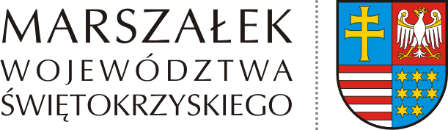 TK-IV.8046.6.10.2023						  	  Kielce, 20.07.2023Ośrodek Szkoleń „ENIGMA” s.c.M. i A. Pluta  
ul. Paderewskiego 14 25-004 Kielce Wystąpienie pokontrolne	Zgodnie z art. 48 ust. 1 ustawy z dnia 6 marca 2018 roku – Prawo przedsiębiorców  
(Dz. U. z 2023 r., poz. 221 ze zm.) oraz w związku z art. 54 ust. 1 ustawy 
z dnia 19 sierpnia 2011 roku o przewozie towarów niebezpiecznych (Dz. U. z 2022 r., poz. 2147 ze zm.) została przeprowadzona kontrola w ośrodku szkolenia pn.: Ośrodek Szkoleń „ENIGMA” M. i A. Pluta (ul. Paderewskiego 14, 25-004 Kielce).	Kontrolę w dniu 12 lipca 2023 roku, na podstawie upoważnienia TK-III.087.4.7.2023 
z dnia 5 lipca 2023 roku, przeprowadziła Pani Milena Pająk-Kotulska – główny specjalista 
w Oddziale Transportu Drogowego w Departamencie Infrastruktury, Transportu i Komunikacji Urzędu Marszałkowskiego Województwa Świętokrzyskiego w Kielcach, posiadająca legitymację służbową nr 3/2021 oraz Pani Anna Kudła – główny specjalista w Oddziale Transportu Drogowego w Departamencie Infrastruktury, Transportu i Komunikacji 
Urzędu Marszałkowskiego Województwa Świętokrzyskiego w Kielcach, posiadająca legitymację służbową nr 9/2020.Zakresem kontroli objęto terminowość wykonywania przez podmiot prowadzący kursy z zakresu przewozu towarów niebezpiecznych obowiązków, o których mowa w art. 53 ust. 1 pkt 1 – 5 ustawy o przewozie towarów niebezpiecznych (Dz. U. z 2022 r., poz. 2147 ze zm.), prawidłowość wydawania uczestnikom zaświadczeń o ukończeniu kursu z zakresu przewozu towarów niebezpiecznych oraz prawidłowość przechowywania dokumentacji dotyczącej prowadzonych kursów.Przedmiotowa kontrola dotyczyła okresu od 1 marca do 30 czerwca 2023 roku, 
a jej szczegółowe ustalenia przedstawiono w protokole kontroli Ośrodka Szkoleń „ENIGMA” M. i A. Pluta z dnia 12 lipca 2023 roku, co do którego kontrolowany przedsiębiorca 
nie wniósł, w wyznaczonym 7-dniowym terminie, żadnych zastrzeżeń.W wyniku przeprowadzonej kontroli nie stwierdzono naruszeń wykonywania działalności, o których mowa w art. 54 ust. 2 pkt 3 – 5 ustawy o przewozie towarów niebezpiecznych (Dz. U. z 2022 r., poz. 2147 ze zm.), rozporządzeniu Ministra Transportu, Budownictwa i Gospodarki Morskiej z dnia 19 maja 2012 roku w sprawie prowadzenia 
kursów z zakresu przewozu towarów niebezpiecznych (Dz. U. z 2021 r. poz. 2150) 
oraz rozporządzeniu Ministra Transportu, Budownictwa i Gospodarki Morskiej z dnia 
15 lutego 2012 roku w sprawie egzaminów dla kierowców przewożących towary 
niebezpieczne (Dz. U. z 2022 r., poz. 356).Mając na uwadze powyższe, odstępuje się od wydania zaleceń pokontrolnych.